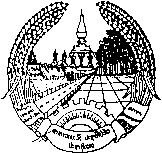 ສາທາລະນະລັດ ປະຊາທິປະໄຕ ປະຊາຊົນລາວສັນຕິພາບ ເອກະລາດ ປະຊາທິປະໄຕ ເອກະພາບ ວັດທະນະຖາວອນ ຊື່ວິສາຫະກິດ:.....................                                                              ເລກທີ......./............                                                                  ທີ່ ........................., ລົງວັນທີ...../...../........ຄຳຮ້ອງແຈ້ງຍຸບເລີກວິສາຫະກິດສ່ວນບຸກຄົນອີງຕາມ ກົດໝາຍວ່າດ້ວຍວິສາຫະກິດ ​ສະບັບ​ເລກທີ 33/ສພຊ, ລົງວັນທີ 29 ທັນວາ 2022;ອີງຕາມ ຄໍາແນະນໍາກ່ຽວກັບການຈັດຕັ້ງປະຕິບັດວຽກງານທະບຽນວິສາຫະກິດ ສະບັບເລກທີ 2406/ອຄ, ລົງວັນທີ 22 ທັນວາ 2023.ຂ້າພະ​ເຈົ້າ ຊື່ ແລະ ນາມສະກຸນ...................................... ໃນນາມ ຜູ້ຈັດການ ຫຼື ເຈົ້າຂອງວິສາຫະກິດສ່ວນບຸກຄົນ​: (ຊື່ວິສາຫະກິດ)......................................................................, ໃບທະບຽນວິສາຫະກິດເລກທີ:........ລົງວັນທີ.............. ຮຽນສະເໜີມາຍັງ ເຈົ້າໜ້າທີ່ທະບຽນວິສາຫະກິດທີ່ກ່ຽວຂ້ອງ ເພື່ອພິຈາລະນາຍຸບເລີກ​ວິ​ສາ​ຫະກິດ ດັ່ງນີ້:ຊື່​ວິ​ສາ​ຫະ​ກິດ​ເປັນ​ພາ​ສາ​ລາວ:..................................................................................................... ຊື່​ວິ​ສາ​ຫະ​ກິດ​ເປັນ​ພາ​ສາ​ອັງ​ກິດ (ຖ້າມີ):.................................................................................ເລກລະຫັດວິສາຫະກິດ, ເລກປະຈຳຕົວຜູ້ເສຍອາກອນ:...............................................................ຂ້າພະເຈົ້າ ຂໍຢັ້ງຢືນວ່າ ການຊຳລະສະສາງໜີ້ສິນຂອງວິສາຫະກິດເທິງນີ້ ແມ່ນຄົບຖ້ວນ ແລະ ຖືກຕ້ອງ ຕາມທີ່ໄດ້ກໍານົດໄວ້ ຕາມກົດໝາຍທຸກປະການ, ຖ້າຫາກວ່າ ການຊຳລະສະສາງໜີ້ສິນບໍ່ຖືກຕ້ອງຕາມກົດໝາຍ ແລະ/ຫຼື ບໍ່ຖືກຕ້ອງຕາມຄວາມເປັນຈິງ, ຂ້າພະເຈົ້າ ຂໍຮັບຜິດຊອບ ຕໍ່ກົດໝາຍ ແລະ ຜົນເສຍຫາຍທີ່ເກີດຂຶ້ນ.ດັ່ງນັ້ນ, ຈຶ່ງຮຽນມາຍັງທ່ານ ເພື່ອຍຸບເລີກວິສາຫະກິດ ຕາມຂັ້ນຕອນທີ່ໄດ້ກຳນົດໄວ້ໃນກົດໝາຍວ່າດ້ວຍວິສາຫະກິດ ແລະ ລະບຽບການດ້ວຍ.                                                                                ຜູ້ຈັດການ ຫຼື ເຈົ້າຂອງວິສາຫະກິດ(ຊື່ ​ແລະ ລາຍເຊັນ)........................ເອກະ​ສານໃຫ້ຄັດ​ຕິດ​ ໃນການແຈ້ງຍຸບເລີກວິສາຫະກິດສ່ວນບຸກຄົນ ມີ​ດັ່ງ​ນີ້: ໃບທະບຽນວິສາຫະກິດ ຕົ້ນສະບັບ ຍົກເວັ້ນ ການຍຸບເລີກວິສາຫະກິດຜ່ານທາງເອເລັກໂຕຣນິກ ຫຼື ເສຍຫາຍ; ໃບຢັ້ງຢືນການຢຸດເຊົາກິດຈະການຖາວອນ ຫຼື ໃບຢັ້ງຢືນການສິ້ນສຸດເລກປະຈໍາຕົວຜູ້ເສຍອາກອນ ຈາກຂະແໜງການສ່ວຍສາອາກອນ ຫຼື ຂໍ້ຕົກລົງວ່າດ້ວຍການລົບລ້າງໜີ້ອາກອນ ຈາກລັດຖະມົນຕີ ກະຊວງການເງິນ;ນອກຈາກ ເອກະສານທີ່ໄດ້ກຳນົດໄວ້ຂ້າງເທິງ ໃຫ້ປະກອບເອກະສານເພີ່ມເຕີມ ຕາມແຕ່ລະກໍລະນີ ດັ່ງນີ້:ການຍຸບເລີກຕາມຄໍາຕັດສິນຂອງສານ ຕ້ອງມີຄໍາສັ່ງປິດການປະຕິບັດຄໍາຕັດສິນຂອງສານ ຈາກຂະແໜງການຍຸຕິທໍາ;ຈ້າງບຸກຄົນພາຍນອກເປັນຜູ້ຈັດການ ຕ້ອງມີໜັງ​ສື​ຕົກ​ລົງ​ເຫັນ​ດີ ຈາກເຈົ້າຂອງວິສາຫະກິດສ່ວນບຸກຄົນ;ຜູ້ຈັດການ ຫຼື ເຈົ້າຂອງວິສາຫະກິດ ບໍ່ໄດ້ມາດ້ວຍຕົນເອງ ຕ້ອງມີໃບມອບສັນທະ ຫຼື ໃບມອບສິດ ພ້ອມດ້ວຍ ສຳເນົາ ບັດປະຈໍາຕົວ ຫຼື ປື້ມສຳມະໂນຄົວ ແລະ ສຳເນົາ ໜັງສືຜ່ານແດນ ສຳລັບຄົນຕ່າງປະເທດ ທີ່ຍັງມີອາຍຸການນໍາໃຊ້ ຂອງ​ຜູ້​ຮັບມອບສັນທະ ຫຼື ມອບສິດ.ສາທາລະນະລັດ ປະຊາທິປະໄຕ ປະຊາຊົນລາວສັນຕິພາບ ເອກະລາດ ປະຊາທິປະໄຕ ເອກະພາບ ວັດທະນະຖາວອນໃບມອບສັນທະ ຫຼື ມອບສິດ     ຂ້າພະເຈົ້າ ຊື່ ແລະ ນາມສະກຸນ: 			, ທີ່​ຢູ່ປະຈຸ​ບັນ ເຮືອນ​ເລກທີ​       , ໜ່ວຍ:	    , ບ້ານ			, ເມືອງ		, ​ແຂ​ວງ	                    , ໝາຍເລກໂທລະສັບ  + 856 20........ 			  ໃນນາມ o ​ຜູ້ອຳນວຍການ, o ຜູ້ຈັດການ, o ເຈົ້າຂອງວິສາຫະກິດ ຂອງວິສາຫະກິດ ຊື່					     ໄດ້ຕົກລົງມອບສັນທະ ແລະ ມອບສິດໃຫ້: ຊື່ ແລະ ນາມສະກຸນ: 		   ທີ່​ຢູ່ປະຈຸ​ບັນ ເຮືອນ​ເລກ​ທີ	    , ໜ່ວຍ              , ບ້ານ	  , ເມືອງ..............., ​ແຂ​ວງ			, ໂທລະສັບ			, ອາຊີບ............ເປັນຜູ້ມາພົວພັນເອກະສານ ຕາງໜ້າຂ້າພະເຈົ້າ ເພື່ອສະເໜີຕໍ່ເຈົ້າໜ້າທີ່ທະບຽນວິສາຫະກິດ ກ່ຽວກັບ: o ການແຈ້ງຂຶ້ນທະບຽນວິສາຫະກິດ,       o ການປ່ຽນແປງເນື້ອໃນໃບທະບຽນວິສາຫະກິດ ລວມທັງຂໍໃບທະບຽນວິສາຫະກິດໃໝ່, o ການຍຸບເລີກວິສາຫະກິດ ແລະ o ສະເໜີຂໍຂໍ້ມູນວິສາຫະກິດ.	ຂ້າພະເຈົ້າຂໍຮັບຜິດຊອບຕໍ່ທຸກບັນຫາທີ່ເກີດຂຶ້ນຈາກການມອບສິດໃນຄັ້ງນີ້ທັງໝົດ. ທີ່			, ວັນທີ, ເດືອນ, ປີ	           ຜູ້ຮັບມອບສິດ							 ຜູ້ມອບສິດ	 ຊື່ ແລະ ລາຍເຊັນ	           ຊື່ ແລະ ລາຍເຊັນ..................								..................